Prvo obilježavanje svjetskog dana programeraDan programera13.9.2015.Svjetski dan programera se obilježava 256. dan u godini (0x100 u heksadecimalnom kodu). To je najveći broj koji predstavlja potenciju broja 2 i može se izbrojiti kao 256. dan u godini. Ovaj broj je jako dobro poznat programerima. Obilježava se i bijelim majicama. Bijela boja je izabrana tako da se prema RGB modelu boja, uzela najveća vrijednost 0xFFFFFF u heksadecimalnom kodu što predstavlja bijelu oboju.Kako ćemo obilježiti: 	U ponedjeljak 14.9. dođite u školu u bijelim majicama. Mjesto: 	Osnovna škola BudrovciDatum: 	14. rujna 2015. (Ponedjeljak)Vrijeme: 	8:00 – 12:00 satiProgrammer DaY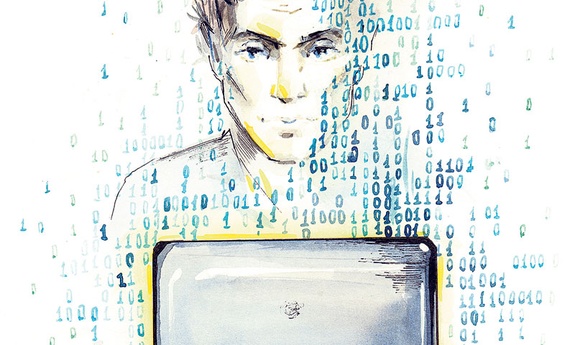 1111 1111